Персональные данные выпускника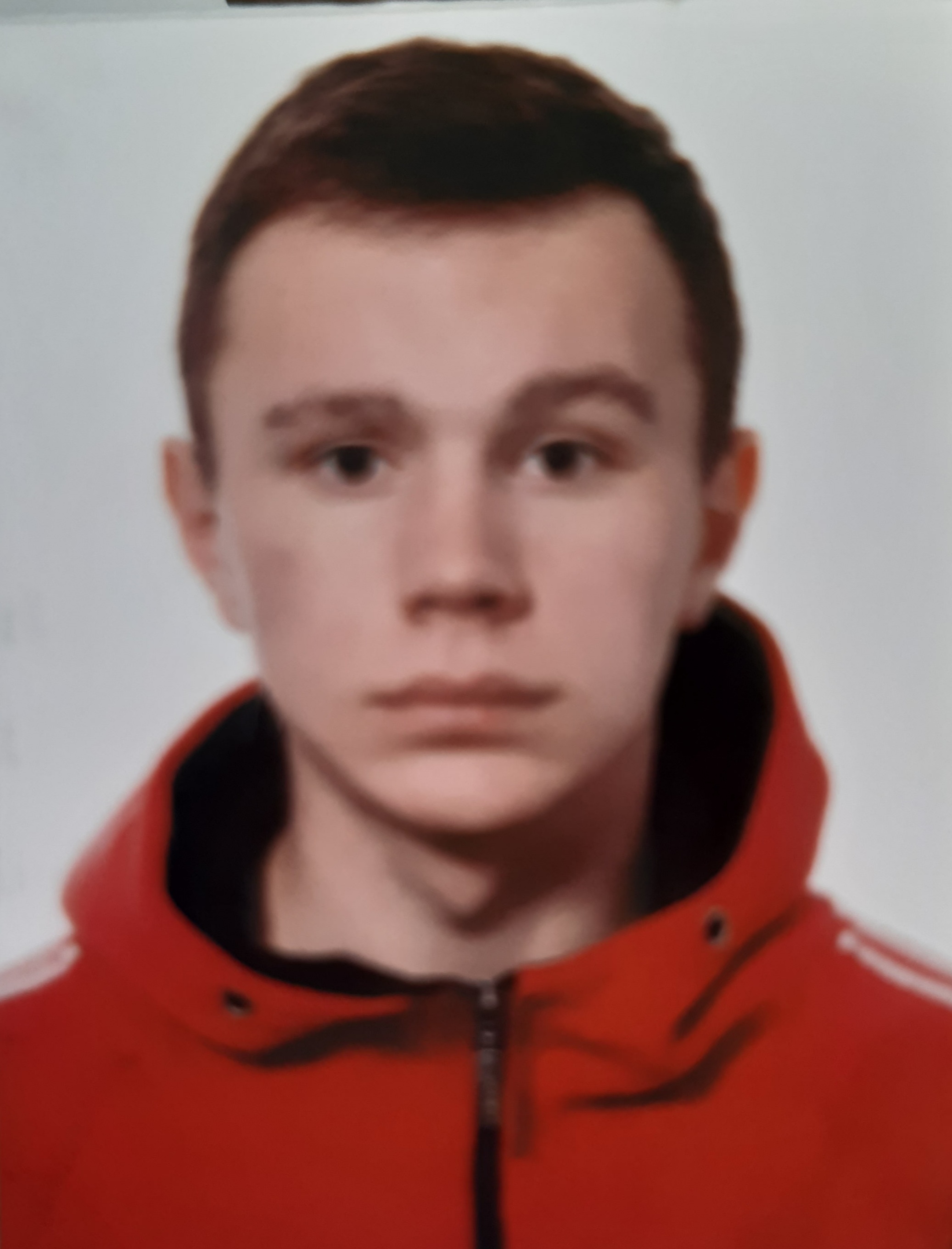 Ф.И.О.: Карпюк  Илья ОлеговичДата рождения: 29.06.2001 г.Город Богданович, Свердловская областьТелефон: 89538228461Учебное заведение: ГАПОУ СО «Богдановичский политехникум»Профессия: 15.01.05 «Сварщик (ручной и частично механизированной сварки (наплавки)»Тип деятельности, которым вы хотели бы заниматься: Работать по профессииДостижения:Участие в конкурсе  сварочных работ «Сварщики - дирижеры Победы» (Диплом III степени);Участие в акции «10000 добрых дел»;Участие в конкурсе «А ну-ка, парни!» (грамота I  место);Участие в студенческом дне (грамота за 3 место).Дополнительные сведения: В свободное время занимаюсь волейболом.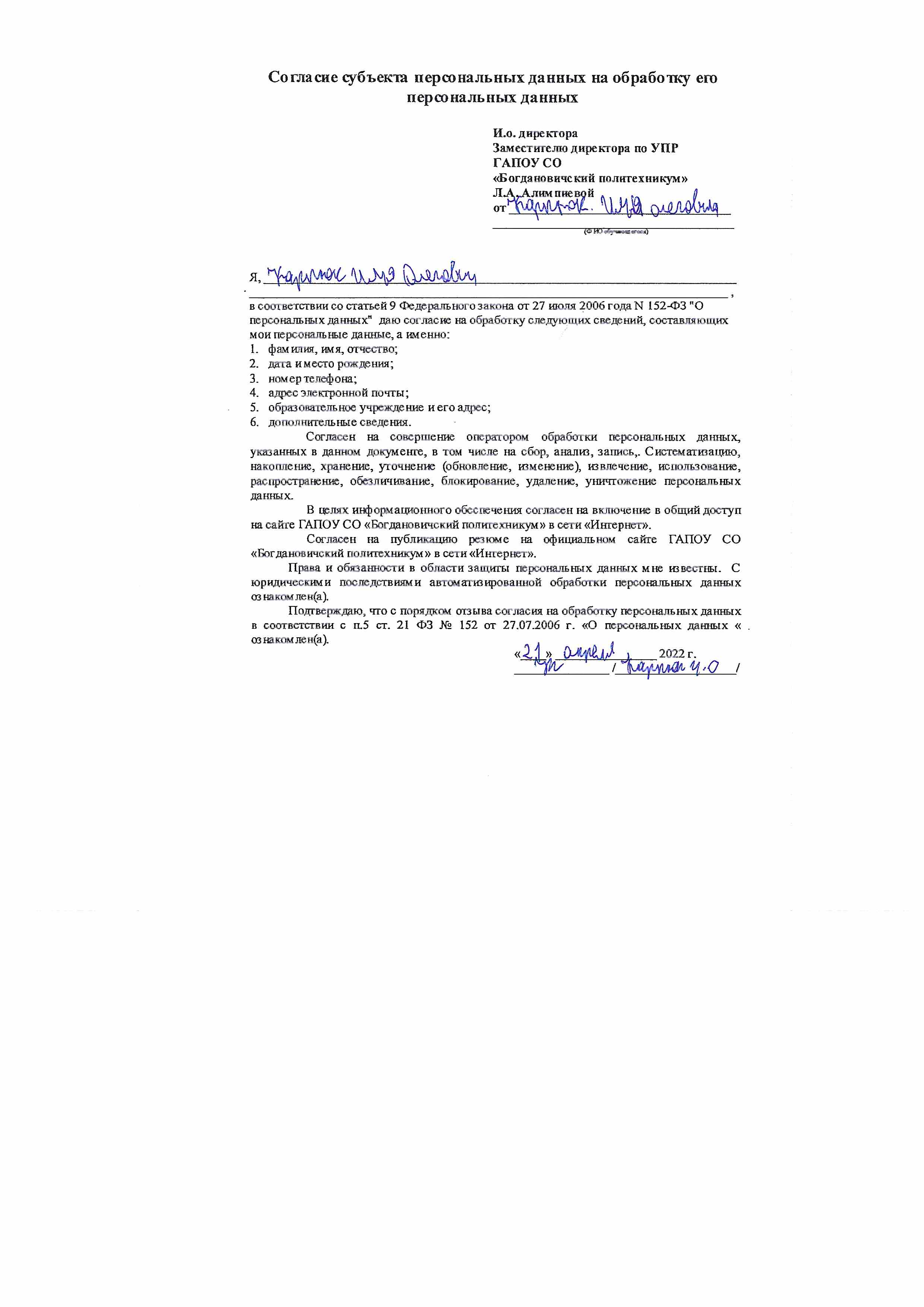 